Уважаемый Юрий Михайлович!Направляем в Ваш адрес отчет о выполнении муниципального задания за 4 квартал 2017 года, о результатах проведения оценки соответствия качества фактически предоставляемых муниципальных услуг стандартам качества муниципальных услуг в сфере образования (Приложение 1).Директор								Е.А. КоробейниковаИсп. Заместитель директора Куликова Татьяна Сергеевна тел.:320755 ОТЧЕТ О ВЫПОЛНЕНИИМУНИЦИПАЛЬНОГО ЗАДАНИЯна 2017 годНаименование муниципального учрежденияМБУ ДО «Станция юных натуралистов»Виды деятельности муниципального учреждения85.41Вид муниципального учрежденияБюджетноеПериодичностьIV кварталРаздел 11.Наименование муниципальной услуги: Реализация дополнительных общеразвивающих программ.2.Категория потребителей муниципальной услуги: Физические лица3.Сведения о фактическом достижении показателей, характеризующих объем и(или) качество муниципальной услуги:3.1.Сведения о фактическом достижении показателей, характеризующих качество муниципальной услуги:3.2.Сведения о фактическом достижении показателей, характеризующих объем муниципальной услуги:Раздел 21.Наименование муниципальной услуги: Организация отдыха детей и молодежи2.Категория потребителей муниципальной услуги: Физические лица3.Сведения о фактическом достижении показателей, характеризующих объем и(или) качество муниципальной услуги:3.1.Сведения о фактическом достижении показателей, характеризующих качество муниципальной услуги:3.2.Сведения  о фактическом достижении показателей, характеризующих объем муниципальной услуги:Директор муниципального бюджетного учреждения дополнительного образования «Станция юных натуралистов»(Ф.И.О.)	Е.А. Коробейникова	Подпись	________________Дата		 «_____» 	________________ 2017г.М.П. 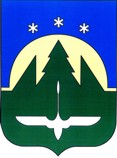 Муниципальное образованиеХанты-Мансийского автономного округа – Югрыгородской округ город Ханты-МансийскМУНИЦИПАЛЬНОЕ БЮДЖЕТНОЕ УЧРЕЖДЕНИЕ ДОПОЛНИТЕЛЬНОГО ОБРАЗОВАНИЯ  «СТАНЦИЯ ЮНЫХ НАТУРАЛИСТОВ»Павлика Морозова ул., д.13, г. Ханты-Мансийск,Ханты-Мансийский автономный округ - Югра,Тюменская область, Россия, 628012Тел/факс (3467) 32-15-76E-mail: hmaosyn@mail.ruwww.sunat.admhmansy.ru«____» декабря 2017 года № Директору Департамента образования Администрации города Ханты-МансийскаЮ.М. ЛичкунуСОГЛАСОВАНО: ___________________УТВЕРЖДАЮ: _______________________Величко С.В. экономист планирования и учета финансов МКУ УУКФОУ Администрации г.Ханты-МансийскаЮ.М.Личкун                                                                     Директор Департамента образования Администрации г.Ханты-Мансийска                                                         "_____" _____________ 2017г.Уникальный номер реестровой записиПоказатель, характеризующий содержание муниципальной услугиПоказатель, характеризующий содержание муниципальной услугиПоказатель, характеризующий содержание муниципальной услугиПоказатель, характеризующий условия (формы) оказания муниципальной услугиПоказатель, характеризующий условия (формы) оказания муниципальной услугиПоказатель качества муниципальной услугиПоказатель качества муниципальной услугиПоказатель качества муниципальной услугиПоказатель качества муниципальной услугиПоказатель качества муниципальной услугиПоказатель качества муниципальной услугиПоказатель качества муниципальной услугиПоказатель качества муниципальной услугиУникальный номер реестровой записиПоказатель, характеризующий содержание муниципальной услугиПоказатель, характеризующий содержание муниципальной услугиПоказатель, характеризующий содержание муниципальной услугиПоказатель, характеризующий условия (формы) оказания муниципальной услугиПоказатель, характеризующий условия (формы) оказания муниципальной услугиНаименование показателяединица измерения по ОКЕИединица измерения по ОКЕИУникальный номер реестровой записиПоказатель, характеризующий содержание муниципальной услугиПоказатель, характеризующий содержание муниципальной услугиПоказатель, характеризующий содержание муниципальной услугиПоказатель, характеризующий условия (формы) оказания муниципальной услугиПоказатель, характеризующий условия (формы) оказания муниципальной услугиНаименование показателяединица измерения по ОКЕИединица измерения по ОКЕИутверждено в муниципальном задании на годисполнено на отчетную датудопустимое (возможное) отклонениеотклонение, превыша-ющее допустимое (возможное) значениепричина отклоненияУникальный номер реестровой записикатегория потреби-телейвиды образова-тельных программнаправ-леность образова-тельной програм-мыФормы образования и формы реализации образова-тельных программНаименование показателянаимено-вание показателякодутверждено в муниципальном задании на годисполнено на отчетную датудопустимое (возможное) отклонениеотклонение, превыша-ющее допустимое (возможное) значениепричина отклонения1234567891011121314748710000131032860911Г42001000300701007100103Не указаноНе указаноНе указаноОчнаяУкомплектован-ность педагогическими кадрами по штатному расписаниюПроцент74495955748710000131032860911Г42001000300701007100103Не указаноНе указаноНе указаноОчнаяДоля обучающихся, занявших призовые места в конкурсах, фестивалях, смотрах, выставках, конференциях и иных мероприятиях различного уровня от количества участниковПроцент74420205748710000131032860911Г42001000300701007100103Не указаноНе указаноНе указаноОчнаяДоля родителей (законных представителей) обучающихся, удовлетворенных качеством и доступностью услугиПроцент74480805Уникальный номер реестровой записиПоказатель, характеризующий содержание муниципальной услугиПоказатель, характеризующий содержание муниципальной услугиПоказатель, характеризующий содержание муниципальной услугиПоказатель, характеризующий условия (формы) оказания муниципальной услугиПоказатель, характеризующий условия (формы) оказания муниципальной услугиПоказатель объема муниципальной услугиПоказатель объема муниципальной услугиПоказатель объема муниципальной услугиПоказатель объема муниципальной услугиПоказатель объема муниципальной услугиПоказатель объема муниципальной услугиПоказатель объема муниципальной услугиПоказатель объема муниципальной услугиСреднего-довой размер платы (цена, тариф)Уникальный номер реестровой записиПоказатель, характеризующий содержание муниципальной услугиПоказатель, характеризующий содержание муниципальной услугиПоказатель, характеризующий содержание муниципальной услугиПоказатель, характеризующий условия (формы) оказания муниципальной услугиПоказатель, характеризующий условия (формы) оказания муниципальной услугинаименование показателяединица измерения по ОКЕИединица измерения по ОКЕИутверждено в муници- пальном задании на годисполне-но на отчет-ную датудопустимое (возможное) отклонениеотклоне-ние, превыша-ющее допусти- мое (возмож- ное) значениепричина отклоне-нияСреднего-довой размер платы (цена, тариф)Уникальный номер реестровой записикатегория потреби-телейвиды образо-вательных программнаправлен-ность образова-тельной программыформы образования и формы реализации образователь-ных программнаименование показателяединица измерения по ОКЕИединица измерения по ОКЕИутверждено в муници- пальном задании на годисполне-но на отчет-ную датудопустимое (возможное) отклонениеотклоне-ние, превыша-ющее допусти- мое (возмож- ное) значениепричина отклоне-нияСреднего-довой размер платы (цена, тариф)Уникальный номер реестровой записикатегория потреби-телейвиды образо-вательных программнаправлен-ность образова-тельной программыформы образования и формы реализации образователь-ных программнаименование показателянаиме-нованиекодутверждено в муници- пальном задании на годисполне-но на отчет-ную датудопустимое (возможное) отклонениеотклоне-ние, превыша-ющее допусти- мое (возмож- ное) значениепричина отклоне-нияСреднего-довой размер платы (цена, тариф)123456789101112131415748710000131032860911Г42001000300701007100103Не указаноНе указаноНе указаноОчнаяЧисло человеко-часов пребыванияЧеловеко-час53982830828305Уникальный номер реестровой записиПоказатель, характеризующий содержание муниципальной услугиПоказатель, характеризующий содержание муниципальной услугиПоказатель, характеризующий содержание муниципальной услугиПоказатель, характеризующий условия (формы) оказания муниципальной услугиПоказатель, характеризующий условия (формы) оказания муниципальной услугиПоказатель качества муниципальной услугиПоказатель качества муниципальной услугиПоказатель качества муниципальной услугиПоказатель качества муниципальной услугиПоказатель качества муниципальной услугиПоказатель качества муниципальной услугиПоказатель качества муниципальной услугиПоказатель качества муниципальной услугиУникальный номер реестровой записиПоказатель, характеризующий содержание муниципальной услугиПоказатель, характеризующий содержание муниципальной услугиПоказатель, характеризующий содержание муниципальной услугиПоказатель, характеризующий условия (формы) оказания муниципальной услугиПоказатель, характеризующий условия (формы) оказания муниципальной услугиНаименование показателяединица измерения по ОКЕИединица измерения по ОКЕИУникальный номер реестровой записиПоказатель, характеризующий содержание муниципальной услугиПоказатель, характеризующий содержание муниципальной услугиПоказатель, характеризующий содержание муниципальной услугиПоказатель, характеризующий условия (формы) оказания муниципальной услугиПоказатель, характеризующий условия (формы) оказания муниципальной услугиНаименование показателяединица измерения по ОКЕИединица измерения по ОКЕИутверждено в муниципальном задании на годисполнено на отчетную датудопустимое (возможное) отклонениеотклонение, превыша- ющее допустимое (возможное) значениепричина отклоненияУникальный номер реестровой записивиды образова-тельных программкатегория потреби-телейместо обученияформы образования и формы реализации образователь-ных программНаименование показателянаименова-ние показателякодутверждено в муниципальном задании на годисполнено на отчетную датудопустимое (возможное) отклонениеотклонение, превыша- ющее допустимое (возможное) значениепричина отклонения1234567891011121314748710000131032860910028000000000002005101107В каникулярное время с дневным пребываниемДоля родителей (законных представителей) детей, удовлетворен-ных качеством и доступностью услугиПроцент74480805748710000131032860910028000000000002005101107В каникулярное время с дневным пребываниемЧисло обоснованных жалоб родителей (законных представителей)Единица642005748710000131032860910028000000000002005101107В каникулярное время с дневным пребываниемЧисло нарушений, связанных с предоставле-нием питания для детейЕдиница642005Уникальный номер реестровой записиПоказатель, характеризующий содержание муниципальной услугиПоказатель, характеризующий содержание муниципальной услугиПоказатель, характеризующий содержание муниципальной услугиПоказатель, характеризующий условия (формы) оказания муниципальной услугиПоказатель, характеризующий условия (формы) оказания муниципальной услугиПоказатель объема муниципальной услугиПоказатель объема муниципальной услугиПоказатель объема муниципальной услугиПоказатель объема муниципальной услугиПоказатель объема муниципальной услугиПоказатель объема муниципальной услугиПоказатель объема муниципальной услугиПоказатель объема муниципальной услугисреднего-довой размер платы (цена, тариф)Уникальный номер реестровой записиПоказатель, характеризующий содержание муниципальной услугиПоказатель, характеризующий содержание муниципальной услугиПоказатель, характеризующий содержание муниципальной услугиПоказатель, характеризующий условия (формы) оказания муниципальной услугиПоказатель, характеризующий условия (формы) оказания муниципальной услугиНаименование показателяединица измерения по ОКЕИединица измерения по ОКЕИутверждено в муниципаль-ном задании на годисполнено на отчетную датудопустимое (возможное) отклонениеотклонение, превышаю-щее допустимое (возможное) значениепричина отклонениясреднего-довой размер платы (цена, тариф)Уникальный номер реестровой записивиды образова-тельных программкатегория потреби-телейместо обученияформы образования и формы реализации образователь-ных программНаименование показателяединица измерения по ОКЕИединица измерения по ОКЕИутверждено в муниципаль-ном задании на годисполнено на отчетную датудопустимое (возможное) отклонениеотклонение, превышаю-щее допустимое (возможное) значениепричина отклонениясреднего-довой размер платы (цена, тариф)Уникальный номер реестровой записивиды образова-тельных программкатегория потреби-телейместо обученияформы образования и формы реализации образователь-ных программНаименование показателянаимено-ваниекодутверждено в муниципаль-ном задании на годисполнено на отчетную датудопустимое (возможное) отклонениеотклонение, превышаю-щее допустимое (возможное) значениепричина отклонениясреднего-довой размер платы (цена, тариф)123456789101112131415748710000131032860910028000000000002005101107В каникулярное время с дневным пребываниемКоличество человекЧеловек792601035+66,6Превышение квоты в связи с повышенным интересом учащихся и их родителей к данной форме деятельности в каникулярный период 